Pengaruh Kepemimpinan dan Motivasi Kerja terhadap Kepuasan Kerja serta Implikasinya pada Kinerja Perawat di Santosa Hospital Bandung KopoARTIKEL TESISDiajukan untuk memenuhi salah satu syarat Sidang Tesis Magister Manajemen pada Program Studi Magister Manajemen Konsentrasi Manajemen Administrasi Rumah SakitOleh :Darmawanto Halimah168 020 037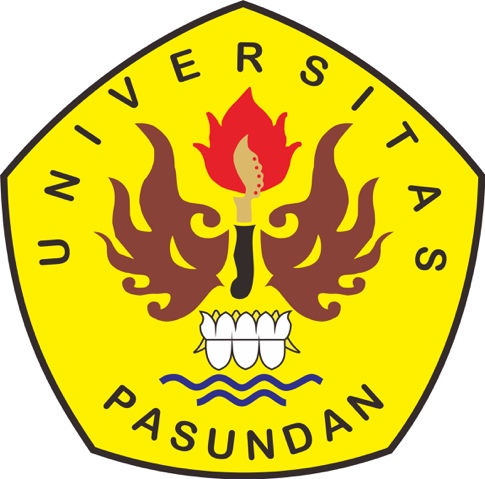 PROGRAM MAGISTER MANAJEMENPASCASARJANAUNIVERSITAS PASUNDAN BANDUNG2019KATA PENGANTARPuji dan syukur selalu dipanjatkan kepada Tuhan Yang Maha Esa, atas segala rahmat, karunai serta hidayah – Nya sehingga penulis dapat menyelesaikan Tesis ini. Tesis ini merupakan salah satu syarat untuk memperoleh gelar Magister Manajemen konsentrasi Manajemen Administrasi Rumah Sakit dari Program Pascasarjana Universitas Pasundan, Bandung.Adapun judul Tesis ini adalah “Pengaruh Kepemimpinan dan Motivasi Kerja terhadap Kepuasan Kerja serta Implikasinya pada Kinerja Perawat di Santosa Hospital Bandung Kopo”. Dalam penulisan Tesis ini, penulis tidak luput dari hambatan dan kesulitan, namun berkat bantuan, motivasi dan dukungan dari semua pihak yang terkait, akhirnya penulis dapat menyelesaikannya.Penulis menyadari bahwa Tesis ini masih banyak kekurangan. Untuk itu, kritik dan saran demi kesempurnaan tulisan ini sangat diharapkan. Penulis hanya dapat berdoa, semoga Tesis ini menjadi amal yang dapat berguna serta bermanfaat demi kemajuan Santosa Hospital Bandung Kopo (SHBK). Terima kasih.Bandung, Februari 2019          PenulisPengaruh Kepemimpinan dan Motivasi Kerja terhadap Kepuasan Kerja serta Implikasinya pada Kinerja Perawat di Santosa Hospital Bandung KopoARTIKEL TESISDiajukan untuk memenuhi salah satu syarat Sidang Tesis Magister Manajemen pada Program Studi Magister Manajemen Konsentrasi Manajemen Administrasi Rumah SakitOleh :Darmawanto Halimah168 020 037PROGRAM MAGISTER MANAJEMENPASCASARJANAUNIVERSITAS PASUNDAN BANDUNG2019ABSTRAKPenelitian ini bertujuan untuk memperoleh bukti empiris mengenai pengaruh kepemimpinan, motivasi kerja terhadap kepuasan kerja serta implikasinya terhadap kinerja perawat di Santosa Hospital Bandung Kopo. Hasil penelitian diharapkan dapat memberikan kontribusi dalam pengembangan ilmu manajemen khususnya manajemen Sumber Daya Manusia dan Perilaku Organisasi.Penelitian dilakukan di Santosa Hospital Bandung Kopo (SHBK). Metoda penelitiannya menggunakan metode survey kuesioner dengan penelitian kuantitatif. Sedangkan tipe penelitiannya berupa penelitian deskriptif dan penelitian penjelasan verifikatif. Untuk menguji hipotesis penelitian digunakan metoda statistika analisis jalur.Hasil pengujian penelitian ditemukan adanya hubungan yang signifikan antara kepemimpinan terhadap motivasi kerja, selain itu hasil pengujian ditemukan adanya pengaruh yang signifikan antara kepemimpinan dan motivasi kerja terhadap kepuasan kerja baik secara parsial maupun secara simultan, ditemukan pula secara signifikan antara kepuasan kerja dengan kinerja perawat.Kata Kunci : Kepemimpinan, Motivasi Kerja, Kepuasan Kerja dan Kinerja Perawat.ABSTRACT	This research intends to obtain empirical evidence about the influence (effect) of Leadership and motivation as well as the implications for Job Satisfaction on Nurse performance in Santosa Hospital Bandung Kopo (SHBK). This expected to be able contribute in the development of management science, especially Human Resource Management and Organizational behavior.The process was conducted in the Santosa Hospital Bandung Kopo (SHBK). Research method which use questionnaire survey as it is part of quantitative research. The result would provide in descriptive analysis and verificative explanation research. To examine hypothesis the method that used was statistic method with path analyze.In the end, the result brought of out significant correlation between leadership to motivation, furthermore the research showed that the influence of leadership and motivation to job satisfaction either partially or simultaneously, which affected the connection between job satisfaction and nurse performance, significantly.Keyword : Leadership, Motivation, Job Satisfaction dan Nurse Perfomance.DAFTAR PUSTAKAAdikoesoemo. S, (2003), Manajemen Rumah Sakit. Cetakan kelima, Penerbit : Pustaka Sinar Harapan, Jakarta.Arep, Ishak & Tanjung Hendri, (2003), Manajemen Motivasi, Penerbit : PT. Gramedia Widisarana Indonesia, Jakarta.Arets, J & K. Morle, (2006), Proses Keperawatan : Metode perencanaan dan pemberian Asuhan Keperawatan, dalam Basford, L & Slevin O (Eds). Teori & Praktek Keperawatan; Pendekatan Integral pada Asuhan Pasien (Terjemahan Agung Waluyo, Cs). Penerbit : EGC, Jakarta.Arwani & Supriyanto. H, (2005), Manajemen Bangsal Keperawatan, Penerbit : EGC, Jakarta.Craven, R.F & Hirnle, Cj, (2000), Fundamental of Nursing, Human Health and Function, edisi 3, Penerbit : JB. Lippincott, Philadelphia.Darsono, Tjajuk Siswandoko (2011), Manajemen Sumber Daya Manusia Abad 21, Penerbit : Nusantara Consulting, Jakarta.Davis. K, Newstrom J.W, (2000), Perilaku dalam Organisasi, Edisi ketujuh, Jilid 1 (terjemahan Agus Dharma), Penerbit : Erlangga, Jakarta.DepKes RI (1997), Standar Asuhan Keperawatan, Cetakan keempat, Jakarta, Direktorat Jendral Pelayanan Medik.Depker RI (1999), Pedoman Uraian Tugas Tenaga Keperawatan di Rumah Sakit, Cetakan kedua, Jakarta, Direktorat Jendral Pelayanan Medik.Ghozali, Imam, (2006), Statistik Nonparametrik, Penerbit : Badan Penerbit UNDIP, Semarang.Gillies D.A, (1995), Nursing Management a system approach, edisi 3, Penerbit : W.B Saunders Company, Philadelphia Gomes, Faustino Cardoso, (2001), Manajemen Sumber Daya Manusia, Penerbit : Andi Offset, Yogyakarta.Hasibuan. M, (2005), Manajemen Sumber Daya Manusia, edisi Revisi, cetakan keenam, Penerbit : Bumi Aksara, Jakarta.Hunger J.D & Wheelen T.L, (2003), Manajemen Strategis, edisi kedua, Penerbit : Andi, Yogyakarta.Illyas. Y, (2002), Kinerja : Teori, Penilaian dan Penelitian, cetakan ketiga, Penerbit : FKM, UI, Jakarta.Nursalam, (2002), Manajemen Keperawatan, Aplikasi dalam Praktek Keperawatan Profesional, penerbit : Salemba Medika, Jakarta.Luthans, Fred, (2006), Perilaku Organisasi, edisi Bahasa Indonesia, Alih Bahasa : V.A Yuwono, dkk, (2007), Penerbit : Andi, Yogyakarta.Noor, Juliansyah, (2012), Penelitian Ilmu Manajemen, Penerbit : Kencana Prenada Group, Jakarta.Robbins, Stephen. P, (2006), Perilaku Organisasi, Penerbit : Indeks, Jakarta.Samsudin. S, (2007), Manajemen Sumber Daya Manusia, cetakan pertama, penerbit : CV. Pustaka Setia, Bandung.Sugiyono, (2010), Metode Penelitian Kuantitatif, Kualitatif dan R & D, cetakan ke 11, penerbit : Alfacta, Bandung.Yukl, Gary, (1998), Kepemimpinan dalam Organisasi, edisi Bahasa Indonesia, Alih Bahasa : Jusuf Udaya (1999), Penerbit : Prenhallindo, Jakarta.